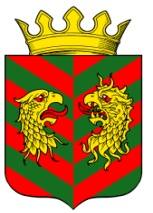 СОВЕТ ДЕПУТАТОВ МУНИЦИПАЛЬНОГО ОБРАЗОВАНИЯ «КЯХТИНСКИЙ РАЙОН» РЕСПУБЛИКИ БУРЯТИЯРЕШЕНИЕ«21» декабря 2016 года                                                                                      № 2-39С                                                                                                г. КяхтаО даче согласия Администрации муниципального образования «Кяхтинский район» на прием в муниципальную собственность имущества Российской Федерации	Во исполнение Федерального закона от 22 августа 2004 г. N 122-ФЗ "О внесении изменений в законодательные акты Российской Федерации и признании утратившими силу некоторых законодательных актов Российской Федерации в связи с принятием федеральных законов "О внесении изменений и дополнений в Федеральный закон "Об общих принципах организации законодательных (представительных) и исполнительных органов государственной власти субъектов Российской Федерации" и "Об общих принципах организации местного самоуправления в Российской Федерации", Постановления Правительства Российской  Федерации №374 от 13.06.2006 г.  « О перечнях документов, необходимых для принятия решения о передаче имущества из федеральной собственности в собственность субъекта  Российской Федерации или муниципальную собственность, из собственности субъекта Российской Федерации в федеральную   собственность или муниципальную собственность, из муниципальной собственности в федеральную собственность или собственность субъекта Российской Федерации» и письма Территориального органа федеральной службы государственной статистики по Республике Бурятия № ДБ-04-01 от 18.11.2016 г.  Совет депутатов МО «Кяхтинский район» Республики Бурятия  РЕШИЛ:Дать согласие на приём в собственность муниципального образования «Кяхтинский район» государственного имущества Российской Федерации согласно приложению № 1. Настоящее решение вступает в силу со дня его официального обнародования.Глава МО «Кяхтинский район»                                                           А.В. БуянтуевПриложение № 1к Решению  Совета депутатов МО «Кяхтинский район от 21 декабря 2016 г. № 3-39сПеречень                                                                                                                                                                                        имущества, принимаемого из государственной собственности Российской Федерации в собственность муниципального образования "Кяхтинский район"Перечень                                                                                                                                                                                        имущества, принимаемого из государственной собственности Российской Федерации в собственность муниципального образования "Кяхтинский район"Перечень                                                                                                                                                                                        имущества, принимаемого из государственной собственности Российской Федерации в собственность муниципального образования "Кяхтинский район"Перечень                                                                                                                                                                                        имущества, принимаемого из государственной собственности Российской Федерации в собственность муниципального образования "Кяхтинский район"№ п/пНаименование объекта недвижимостиАдрес местонахожденияТехнические характеристикиБалансовая стоимость(тыс. руб.)1Нежилое здание(здание Архива)Республика Бурятия, Кяхтинский район, г. Кяхта, ул. Горнозелентуйская 14Общая площадь 164,54 кв. м.215 701,44ИтогоИтогоИтогоИтого215 701,44